臺北市政府社會局早療通報及轉介中心		親子園地各場次活動時間如下活動地點：臺北市松山區民生東路五段163-1號7樓（民生社區活動中心7樓）聯絡電話：2756-8852  參加對象：臺北市早療幼兒及家長日一二三四五六 1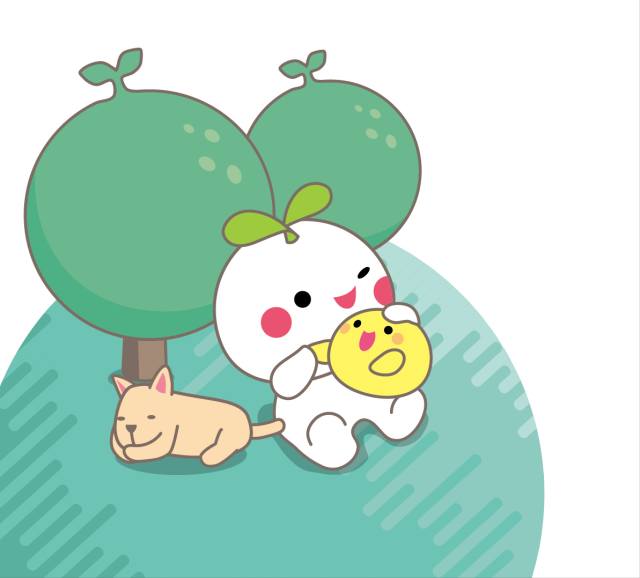 2休館3休館4514:00說故事時間淑珍阿姨67　　14:00說故事時間淑泙阿姨89休館10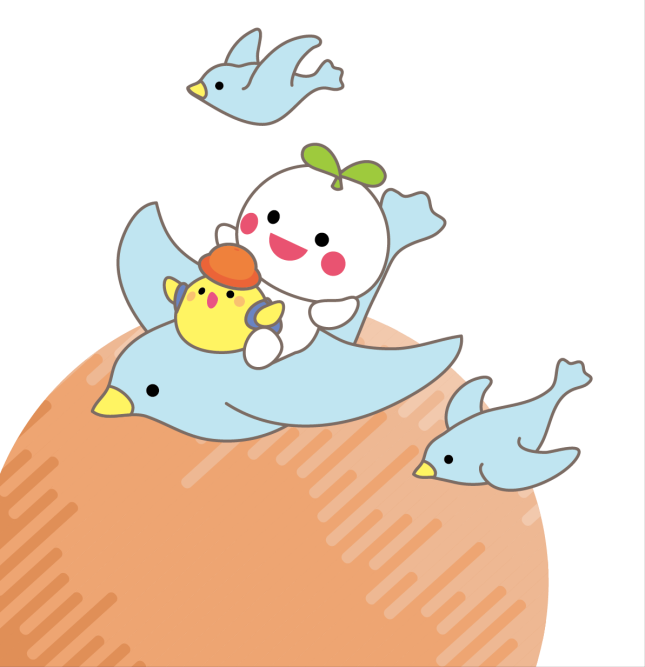 休館111214:00說故事時間星星媽媽13　　14　　14:00說故事時間棒棒糖媽媽1516休館17休館181914:00說故事時間寶貝阿姨2021　　14:00說故事時間巫婆阿姨2223休館24休館252614:00說故事時間 林宜阿姨272814:00說故事時間小雅阿姨2930休館